6.9 Практичні завдання.Завдання 1. Розрахувати податкове навантаження на заробітну плату згідно даних розрахунково-платіжної відомості (таблиця 6.2).Таблиця 6.2 - Розрахунково-платіжна відомістьПісля відображення нарахування та утримання заробітної плати за розрахунково-платіжною відомістю, розрахувати нарахування на фонд оплати праці (таблиця 6.3). Таблиця 6.3 - Нарахування на ФОПЗдійснити розрахунок впливу на чистий прибуток різних ставок єдиного соціального внеску за даними таблиці 6.4.Таблиця 6.4 - Розрахунок чистого прибутку при різних ставках ЄСВРішення.Податкове навантаження на заробітну плату працівника:ПН зппр = ((Пу ВЗ +  Пу ПДФО)÷Зпл)×100%,              	 (6.65)де Пу ПДФО - утриманий податок на доходи фізичних осіб з працівника, грн.;З ПЛ  - нарахована заробітна плата, грн.При визначенні податкового навантаження платежів на заробітну плату видно частку утриманих податків та зборів із заробітної плати. Податкове навантаження  на заробітну плату підприємства:Пн ФОП = (Пн ЄСВ ÷ Зпл)×100%,	 			(6.66)де Пн ФОП- податкове навантаження на фонд оплати працівників, %;    Пн ЄСВ- нарахований єдиний соціальний внесок на фонд оплати праці, грн.;Податкове навантаження показує частку сплачених внесків, які було нараховано на заробітну плату. Загальне податкове навантаження на заробітну плату:Пн ЗПзаг = ((Пу ВЗ + Пу ПДФО  + Пн ЄСВ) ÷ Зпл) × 100%,                       (6.67)де Пн ЗПзаг  - загальне податкове навантаження на заробітну плату ,%.Пу ЄСВ  - утриманий єдиний соціальний внесок із заробітної плати з працівника, %;Пу ПДФО  - утриманий податок на доходи фізичних осіб з працівника, грн.;Пн ЄСВ- нарахований єдиний соціальний внесок на фонд оплати праці, грн.;Формула визначення податкового навантаження на заробітну плату показує розмір податків та внесків, які утримані та нараховані із заробітної плати в звітному періоді. Таблиця 6.5 – Розрахунок загального податкового навантаження на заробітну платуРозрахунок впливу на чистий прибуток різних ставок єдиного соціального внеску (таблиця 6.6).Таблиця 6.6 - Розрахунок чистого прибутку при різних ставках ЄСВЗ таблиці 6.6 видно наступний взаємозв’язок, що чим вище ставки єдиного соціального внеску при інших однакових умовах, тим менше розмір чистого прибутку підприємства.Завдання 2.Підприємством за звітний період було отримано наступні результати: доход — 600,0 тис. грн.; витрати — 378,0 тис. грн.; сума амортизаційних відрахувань — 45,0 тис. грн. Розрахувати показник податкового навантаження. З’ясувати чи є підстави для проведення перевірки контролюючими органами.Рішення.Об’єкт оподаткування має позитивне значення та складає 7,0 тис. грн. (300,0 тис. грн. – 278,0 тис. грн. – 15,0 тис. грн.); прибуток, що підлягає оподаткуванню за базовою ставкою, – 7,0 тис. грн.; нарахована сума податку на прибуток за базовою ставкою – 1260,0 грн. (7,0 тис. грн. × 18 % ÷ 100 %.); податкове зобов’язання звітного періоду – 1260,00 грн.; сума податку до сплати – 1260,00 грн.Податкове навантаження для підприємства складає ≈0,42 % (1260,00 грн. ÷ 300000 грн. × 100 %). З огляду на те, що об’єкт оподаткування має позитивне значення (7,0 тис. грн. > 0), а показник податкового навантаження менше 1 %, у органів ДФСУ є всі підстави включити підприємство до переліку перевірок і скласти інформаційно-аналітичну довідку. А потім провести податкову перевірку.Можна порекомендувати підприємству, що має низький рівень податкового навантаження, подавати разом з декларацією роз’яснювальний лист, в якому викладаються вагомі докази, що обґрунтовують правоту розрахунку податку на прибуток.Завдання 3.Для одержання загальної картини про податкове навантаження проведемо розрахунки для підприємства, яке перебуває на загальній системі оподаткування. Підприємством за місяць отримано дохід від реалізації в сумі 100,0 тис. грн. з ПДВ. Адміністративні витрати підприємства становлять 10,0 тис. грн., нарахована заробітна плата директора - 6000 грн., головного бухгалтера - 5000 грн., слюсаря - 4000 грн. на одну особу (кількість осіб 6), прибиральниця - 3200 грн.Здійснити всі необхідні розрахунки з оподаткування підприємства та заробітної плати. Розрахувати: податкове навантаження на заробітну плату робітника, податкове навантаження на фонд оплати праці підприємства, загальне податкове навантаження на заробітну плату, податкове навантаження з податку на прибуток та частку, яку займає податок на прибуток серед усіх податків, які сплачує підприємство (крім податків, які утримуються з працівників).РішенняТаблиця 6.7 – Розрахунок податку на прибуток за даними бухгалтерського та податкового облікуТаблиця 6.8 - Розрахунок утримань  із заробітної плати та  нарахувань на фонд оплати праці Податкове навантаження на заробітну плату робітника становить:ПДФО+ВЗ(6 876,00+ 573,000) ÷38 200,00×100 =19,5%Податкове навантаження на фонд оплати праці підприємства становить:ЄСВ8404,00÷38 200,00×100 = 22%Загальне податкове навантаження на заробітну плату становить:15 853,00÷38 200,00×100 = 41,5 %Податкове навантаження з податку на прибуток становить:4 811,28÷83 333,33×100 = 5,77%Частка, яку займає податок на прибуток серед усіх податків, які сплачує підприємство (крім податків, які утримуються з працівників) становить:4 811,28÷(8404,00+4 811,28+ 16 666,67) = 4 811,28÷29881,95 = 0,16 Завдання 4.Розрахувати податкове навантаження з ПДВ. Податкові зобов'язання, які були вказані в декларації, становлять 150 000 грн. При цьому податковий кредит становить 130000 грн. Розрахувати суму ПДВ, яка підлягає сплаті до бюджету. Розрахувати податкове навантаження з податку на прибуток. Доход - 200000 грн. Витрати 170 000 грн. Амортизація - 10000 грн. Зробити висновки.Рішення.Сума ПДВ, яка підлягає сплаті до бюджету, дорівнює 20 000грн. Розраховуємо податкове навантаження(20 000÷150 000)×100%= 13,3%. Разом коефіцієнт податкової віддачі становить 13,3%. Для того щоб знизить цей коефіцієнт, необхідно провести оптимізацію оподаткування на підприємстві, яка повинна проходити кожен рік. Тобто кількість податків, які ви плануєте перерахувати в бюджет. Завданням оптимізації буде зниження коефіцієнта порівняно з минулим роком і якщо вдасться досягти цього, завдання, покладене на оптимізацію, було виконано. Доход - 200 000грн. Витрати 170 000грн. Амортизація -10 000грн.Податок на прибуток = ( 200 000 - 170 000 - 10 000)×18%=3600грн. Податкове навантаження = (3600÷200 000)×100%=1,8% Підводячи підсумок, необхідно зазначити, чим більше підприємство платить податків до бюджету, тим вище цей коефіцієнт, але використовуючи методи оптимізації оподаткування можна істотно знизити навантаження. Але необхідно бути обережним, бо органи ДФСУ в такому випадку можуть підприємство включити до плану перевірок.	Завдання 5.Використовуючи вхідні дані таблиці 6.9 провести на промисловому підприємстві ТОВ «Айстра» аналіз податкового навантаження податку на прибуток. Результати аналізу податкового навантаження з податку на прибуток згідно даних промислового підприємства надати у таблиці 6.10.Таблиця 6.9 – Вхідні дані для аналізу податкового навантаження податку на прибуток РішенняТаблиця 6.10 – Аналіз податкового навантаження податку на прибуток Аналіз податкового навантаження з податку на прибуток виявив наступне: на ТОВ «Айстра» розмір податкового навантаження нижче від середньогалузевого та з 2015 р. даний показник знижується. Такий самий аналіз податкового навантаження проводять і контролюючі органи. Якщо отримані дані будуть мати розходження з середньогалузевим  податковим навантаженням, то такі підприємства будуть включені до графіку проведення планових виїзних перевірок.	Завдання 6.Використовуючи вхідні дані таблиці 6.11 провести на промисловому підприємстві ТОВ «Айстра» аналіз податкового навантаження податку на додану вартість. Результати аналізу податкового навантаження з податку на додану вартість згідно даних промислового підприємства надати у таблиці 6.12.Таблиця 6.11 – Вхідні дані для аналізу податкового навантаження податку на додану вартістьРішення.Таблиця 6.12 – Аналіз податкового навантаження ПДВ Продовження таблиці 6.12В результаті проведеного аналізу податкового навантаження з податку на додану вартість було виявлено, що на розмір податкового навантаження у 2014 та у 2015 рр. нижче від норми, а у 2013 та 2016 рр. вище від нормиНа сьогодні середньогалузеве податкове навантаження з ПДВ не розраховується, але промислові підприємства при аналізі орієнтуються на встановлену норму.	Завдання 7.Використовуючи вхідні дані таблиці 6.13 виконати наступні завдання на промисловому підприємстві ТОВ «Айстра»:здійснити аналіз питомої ваги платежів у бюджет та позабюджетні фонди з 2012 по 2016 роки та заповнити  таблицю 6.13;визначити динаміку платежів у бюджет та позабюджетні фонди з 2012 по 2016 роки та заповнити  таблицю 6.14Аналіз платежів до бюджету та позабюджетних фондів за 2015–2016 рр. засвідчив, що: на  ТОВ «Айстра» сплачено платежів більше на 87 890,40 тис. грн., або 175,79%.	Завдання 8.Використовуючи вхідні дані таблиці 6.15 здійснити аналіз абсолютного та порівняльного податкового навантаження працюючих та робітників виробництва на досліджуваних промислових підприємствах в таблиці 6.16 та визначити:Показники абсолютного податкового навантаження:- Індекс податків, індекс загальної чисельності персоналу, індекс чисельності робітників виробництва підприємства.- Податкове навантаження до чистої доданої вартості, %.- Податкове навантаження до валової доданої вартості, %.- Податкове навантаження одного працюючого на підприємстві (відносно загальної чисельності працюючих), тис. грн./чол.- Податкове навантаження на одного робітника виробництва (відносно чисельності робітників виробництва), тис. грн../осіб.Показники порівняльного податкового навантаження:- Коефіцієнт податкового навантаження на одного працюючого на підприємстві (відносно індексу загальної чисельності працюючих), од.- Коефіцієнт податкового навантаження на одного робітника виробництва  (відносно індексу чисельності робітників виробництва), од.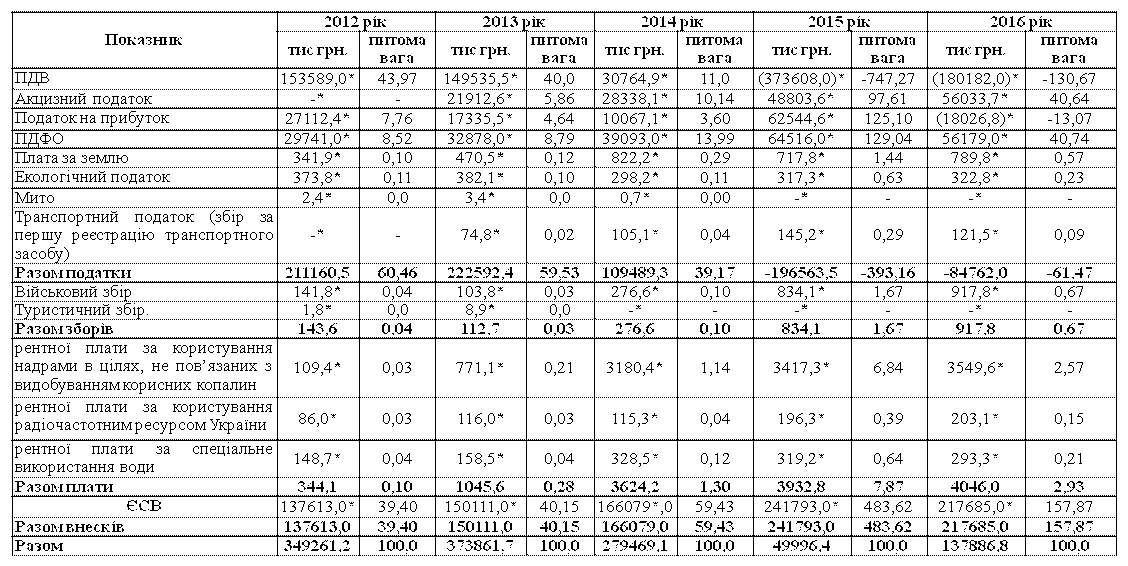 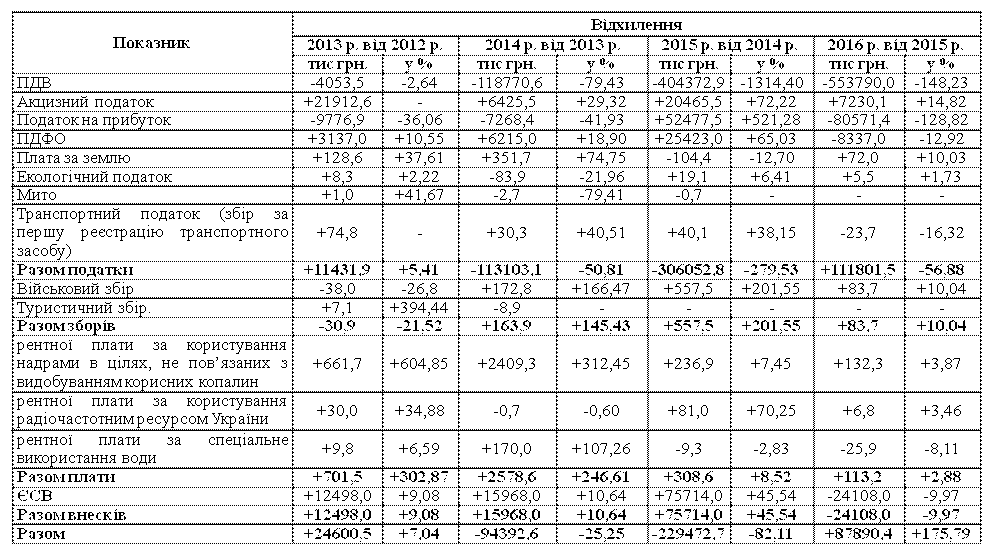 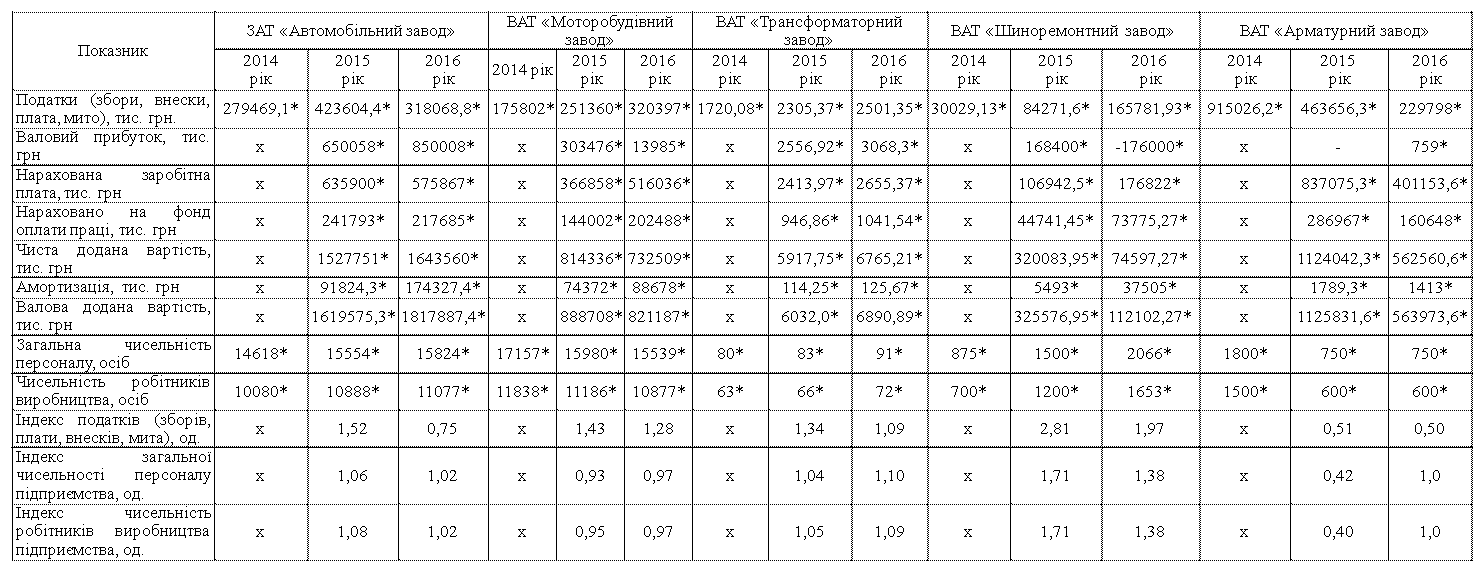 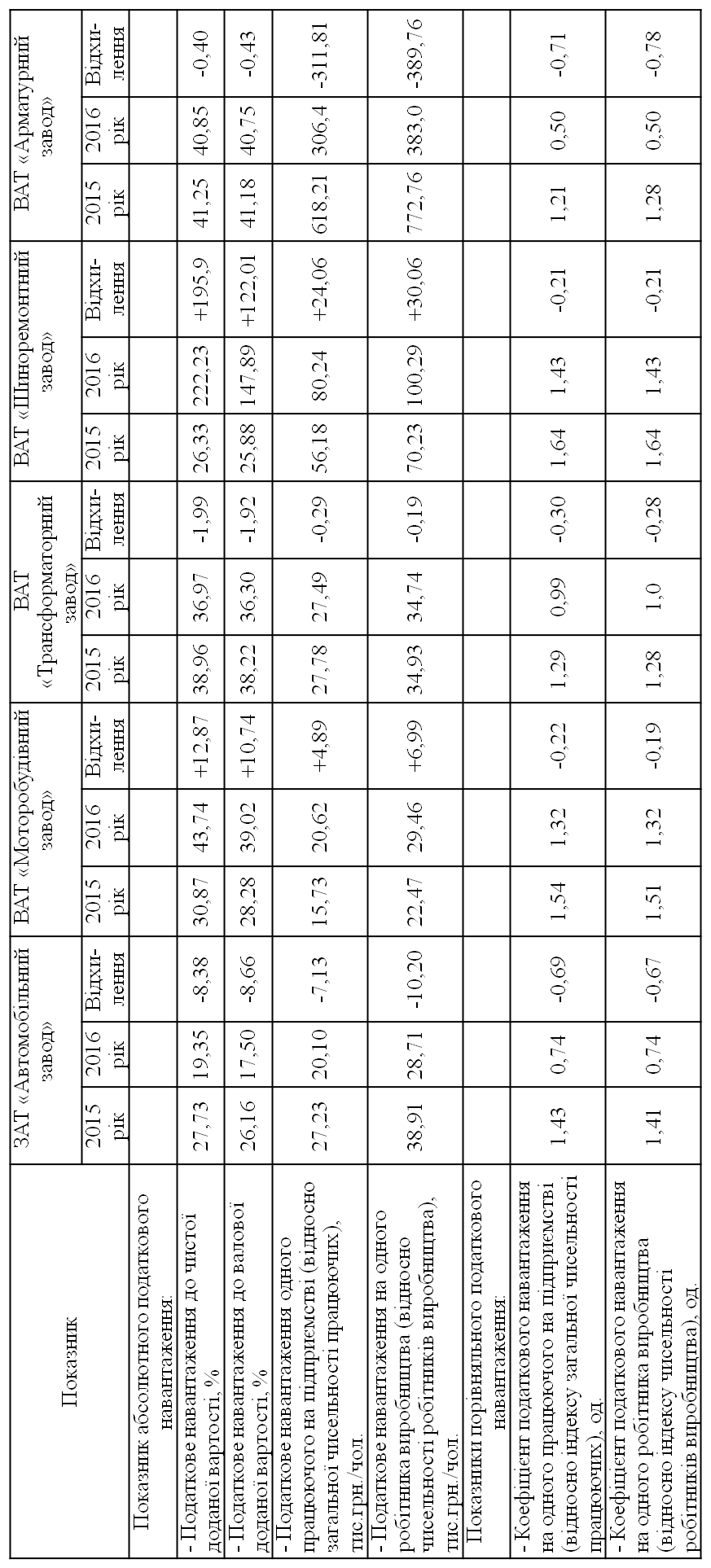 У результаті проведеного аналізу податкового навантаження у 2015 та 2016 рр. на промислових підприємств встановлено наступне:1. Податкове навантаження до чистої доданої вартості становило відповідно: у 2015 р. – 27,73; 30,87; 38,96; 26,33; 41,25%; у 2016 р. – 19,35; 43,74; 36,97; 222,23; 40,85%; відхилення – -8,38; +12,87; -1,99; +195,90; -0,40%. Зростання цього показника зумовлено значним збільшенням суми всіх податків, зборів, плати, внесків, мита порівняно з незначним коливанням чистої доданої вартості, створеної підприємством, яка включає прибуток та витрати на оплату праці. Зниження цього показника зумовлено значним зменшенням суми всіх платежів до бюджету та позабюджетних фондів порівняно з незначним зменшенням чистої доданої вартості, створеної підприємством.2. Податкове навантаження до валової доданої вартості становило відповідно: у 2015 р. – 26,16; 28,28; 38,22; 25,88; 41,18%; у 2016 р. – 17,50; 39,02; 36,30; 147,89; 40,75%; відхилення – -8,66; +10,74; -1,92; +122,01; -0,43%. Зростання цього показника зумовлено значним збільшенням суми всіх податків, зборів, плати, внесків, мита порівняно з коливанням валової доданої вартості, створеної підприємством, яка включає прибуток, витрати на оплату праці та амортизацію. Зменшення цього показника зумовлено значним зменшенням суми всіх платежів до бюджету та позабюджетних фондів порівняно з незначним зменшенням валової доданої вартості, створеної підприємством.3. Податкове навантаження одного працюючого на підприємстві відносно загальної чисельності працюючих відповідно становило: у 2015 р. – 27,23; 15,73; 27,78; 56,18; 618,21 тис. грн./осіб; у 2016 р. – 20,10; 20,62; 27,49; 80,24; 306,40 тис. грн./осіб; відхилення – -7,13; +4,89; -0,29; +24,06; -311,81 тис. грн./осіб. Цей показник змінюється пропорційно до змін суми всіх податків, зборів, плати, внесків, мита підприємства відносно загальної кількості персоналу. 4. Податкове навантаження на одного робітника виробництва відносно чисельності робітників виробництва становило відповідно: у 2015 р. – 38,91; 22,47; 34,93; 70,23; 772,76 тис. грн./осіб; у 2016 р. – 28,71; 29,46; 34,74; 100,29; 383,00 тис. грн./осіб; відхилення – -10,20; +6,99; -0,19; +30,06; -389,76 тис. грн./осіб. Цей показник змінюється пропорційно до змін суми всіх платежів до бюджету та позабюджетних фондів підприємства відносно чисельності робочих.5. Коефіцієнт податкового навантаження на одного працюючого на підприємстві відносно індексу загальної чисельності працюючих становив відповідно: у 2015 р. – 1,43; 1,54; 1,29; 1,64; 1,21; у 2016 р. – 0,74; 1,32; 0,99; 1,43; 0,50. На підприємствах, у яких цей показник перевищує 1, податкове навантаження збільшилося, тоді як зменшення податкового навантаження спостерігається на тих підприємствах, де цей показник менше ніж 1.6. Коефіцієнт податкового навантаження на одного робітника виробництва відносно індексу чисельності робітників виробництва становив відповідно: у 2015 р. – 1,41; 1,51; 1,28; 1,64; 1,28; у 2016 р. – 0,74; 1,32; 1,00; 1,43; 0,50. Зменшення податкового навантаження спостерігається на тих підприємствах, де цей показник менше ніж 1. Таким чином, велике податкове навантаження на підприємства загрожує його фінансовій безпеці та спонукає підприємства до здійснення ефективного податкового планування.ПІБНарахована ЗППСППДФОВЗ 1,5%Сума ЗП до сплатиІванов (0,5 ст.)2000Петров6000Сидоров10000Разом18000Групи працівниківНарахована ЗПНарахування ЄСВ на ЗП 22%Робітники2000Адміністрація6000Робітники збуту10000Разом18000ПоказникВаріантиВаріантиВаріантиВаріантиПоказник1234Доход від реалізації, грн.50000500005000050000Витрати від реалізації, грн.:у тому числі на матеріали, грн.8000800080008000заробітна плата, грн.18000180001800018000Ставка ЄСВ, %37%40%45%22%Нарахування ЄСВ на ФОП, грн.Амортизація, грн.1000100010001000Оподаткований прибуток, грн.Податок на прибуток, грн.Чистий прибуток, грн.ПІБНарахо-вана ЗПНарахуван-ня ЄСВ на ЗП 22%податкове наванта-ження на з/п підприєм-ства %ПДФО 18%ВЗ 1,5%податкове наванта-ження на з/п робітника %Разом податківЗагальне податкове наванта-ження %Робітники200070435,202163034,9495047,5Адміністрація6000132022,0010809088,64249041,5Робітники збуту10000220022,00180015088,64415041,5Разом18000422423,47309627079,69759042,17ПоказникВаріантиВаріантиВаріантиВаріантиПоказник1234Доход від реалізації, грн.50000500005000050000Витрати від реалізації, грн.:33660342003510031224у тому числі на матеріали, грн.8000800080008000на заробітну плату, грн.18000180001800018000Ставка ЄСВ, %37%40%45%22%Нарахування ЄСВ на ФОП, грн.6660720081004224Амортизація, грн.1000100010001000Оподаткований прибуток, грн.16340158001490018776Податок на прибуток, грн.2941,2284426823379,7Чистий прибуток, грн.13398,8129561221815396№ з/пНайменуванняБухоблік, грн.(збільшення або зменшення) фінансового результату до оподаткування(збільшення або зменшення) фінансового результату до оподаткування№ з/пНайменуванняБухоблік, грн.Доход, грн.Витрати, грн.1Доход від реалізації100 000,00 83 333,332Податкове зобов'язання з ПДВ (20%)16 666,673Нарахована зарплата38 200,0038 200,004Нараховано ЄСВ на зарплату8 404,008 404,005Утримано ВЗ із зарплати573,006Утримано ПДФО із зарплати6 876,007Адміністративні витрати10 000,0010 000,00Разом83 333,3356 604,008Прибуток26 729,339Податок на прибуток (18%)4 811,2810Сплачено податків у зв'язку з виплатою зарплати15 853,0011Всього сплачено податків37 330,95№ з/пПосадаЗарплата, грн.Зарплата, грн.Зарплата, грн.Утримання, грн.Утримання, грн.№ з/пПосадаКіл. осіб.ОкладРазом, грн.ПДФО (18,0%)ВЗ(1,5%)1Директор16 000,006 000,001080902Головний бухгалтер15 000,005 000,00900753Слюсар64 000,0024 000,0043203604Прибиральниця132003 200,00576485Разом38 200,006 876,00573,006Нараховано ЄСВ 22%8 404,00Показники 2012 р.2013 р.2014 р.2015р.2016 р.Податок на прибуток, тис. грн.27112,417335,510067,162544,6-18026,8Доход, тис. грн.4841500,01063527,61977388,3511800867,9213653045,6Середньогалузеве  податкове навантаження, % -1,071,071,241,23Показники 2012 р.2013 р.2014 р.2015р.2016 р.Податок на прибуток, тис. грн.27112,417335,510067,162544,6-18026,8Доход,  тис. грн.4841500,01063527,61977388,3511800867,9213653045,6Середньогалузеве  податкове навантаження, % -1,071,071,241,23Податкове навантаження  підприємства, %0,561,631,030,530 (збитки)Відхилення, % -+0,56-0,04-0,71-1,23Показники 2012 р.2013 р.2014 р.2015р.2016 р.Норма податкового навантаження  , % -1111ПДВ, тис. грн.153589,0149535,530764,9-373608,0180182,0Загальний обсяг поставки, тис. грн.1841453,54812352,57461484,02223249,510711368,0Показники 2012 р.2013 р.2014 р.2015р.2016 р.123456Норма податкового навантаження, % -1111123456ПДВ, тис. грн.153589,0149535,530764,9-373608,0180182,0Загальний обсяг поставки, тис. грн.1841453,54812352,57461484,02223249,510711368,0Податкове навантаження  підприємства, %8,343,1070,41-1,682Відхилення від норми, % -+2,107-0,59-1+0,682